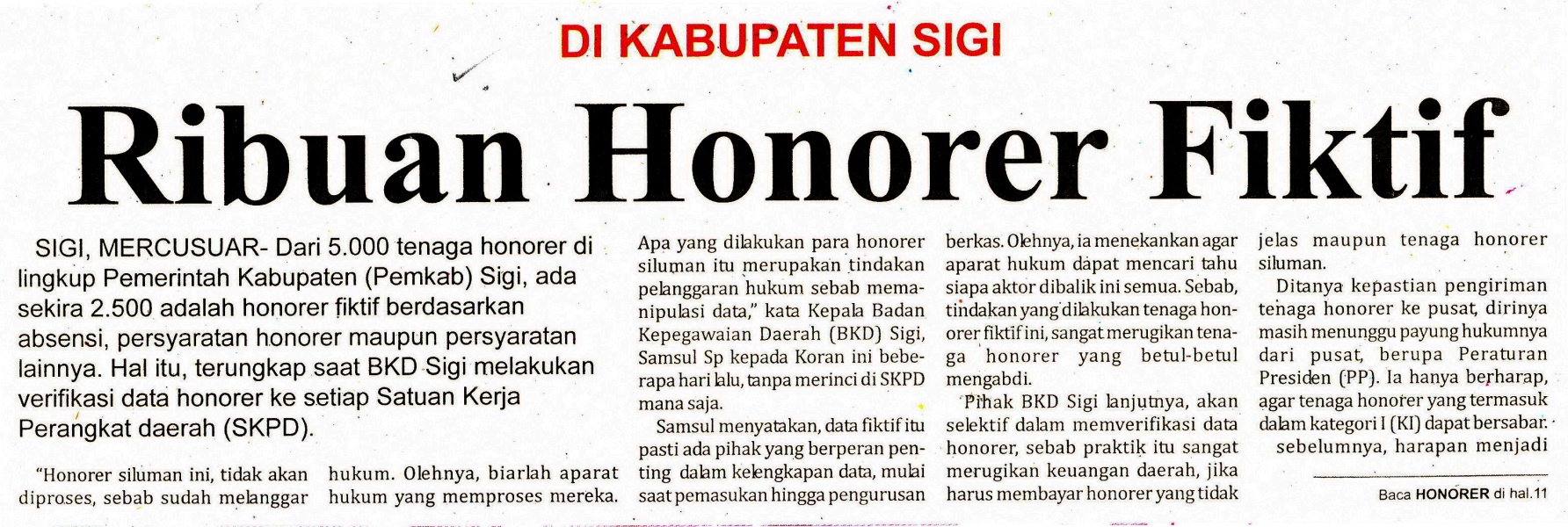 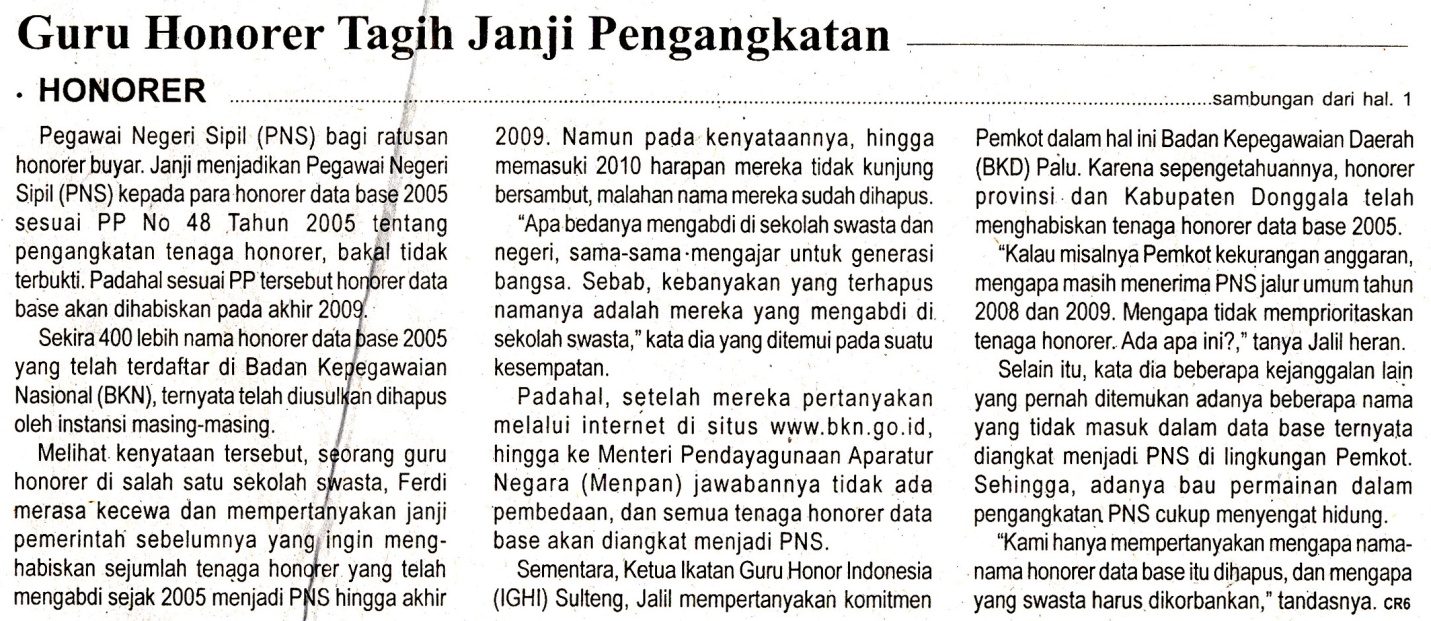 Harian:MercusuarKasubaudSulteng  IHari, tanggal:Selasa, 29 November  2011KasubaudSulteng  IKeterangan:Halaman 1 Kolom 2-6KasubaudSulteng  IEntitas:Kabupaten SigiKasubaudSulteng  I